課題四  晚清的危機與圖強行程A：香江的英治色彩瀏覽行程A，找出以下建築物活化前後的用途，在橫線上填寫代表答案的字母。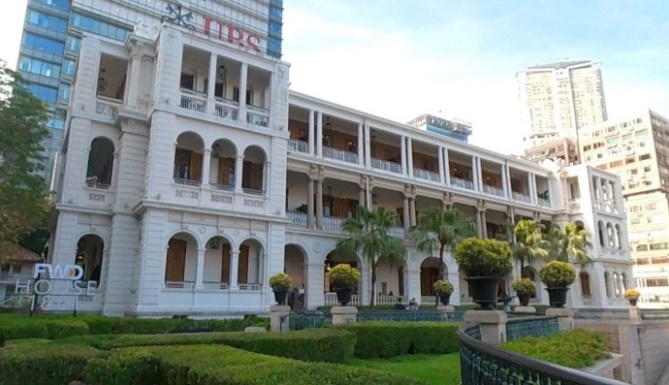 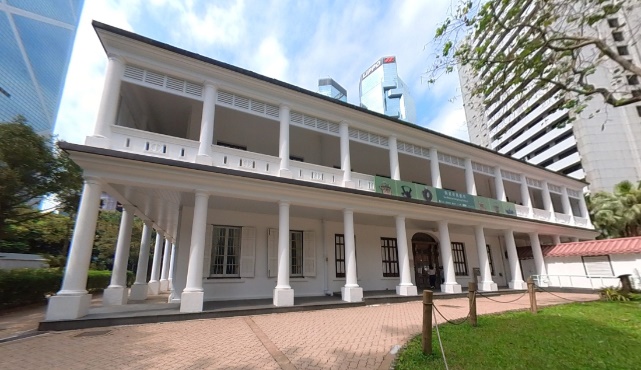 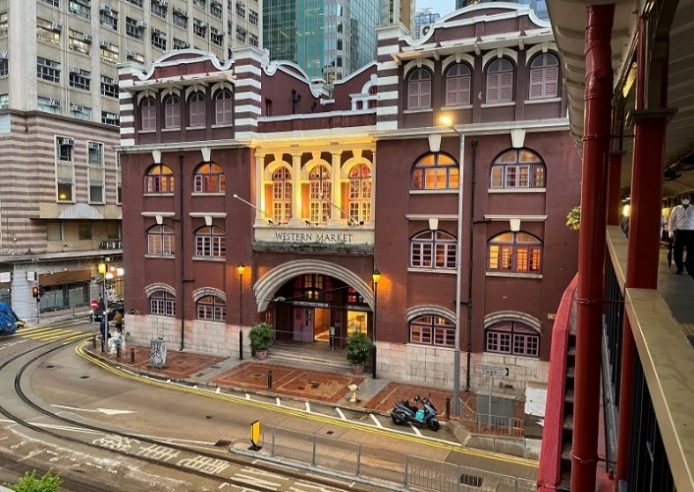 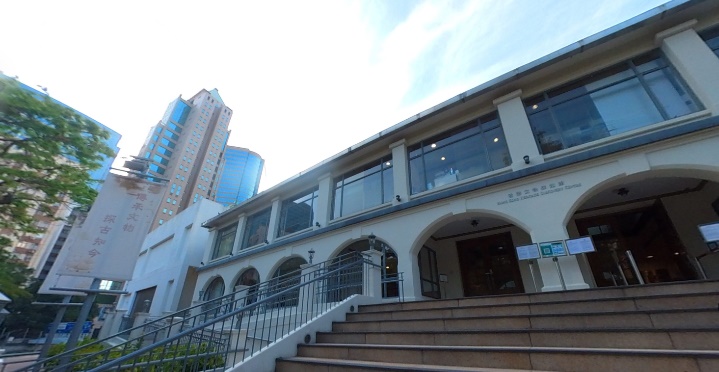 行程B：十里洋場的變遷瀏覽行程B，圈出正確答案，完成有關上海近代西式建築的信息。行程C：青島的德佔歲月瀏覽行程C，完善以下有關青島近代德式建築的資料，將正確答案圈出來。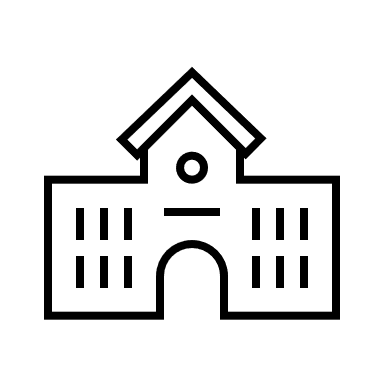  考察地點連結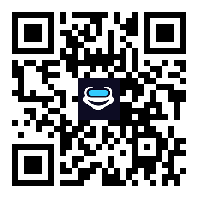     https://349pok0af.wasee.com/wt/349pok0af考察地點連結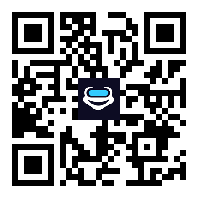    https://cfdxn4vne.wasee.com/wt/cfdxn4vne考察地點連結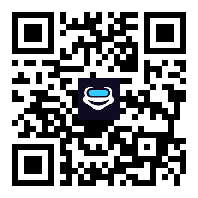 https://cfdsxreg5.wasee.com/wt/cfdsxreg5